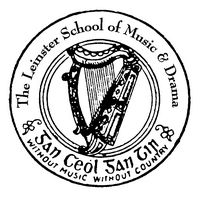 The  of Music and DramaProfessional Diploma for TeachersPaper 1: 100 marksDecember 2012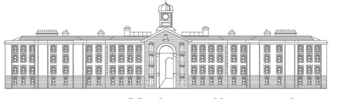 GRIFFTH COLLEGE All three parts to be answeredPart 1:-Aural Training and General Musicianship (30 Marks)All Three sections in this section to be answeredTranspose the following excerpt up a Diminished 5th and insert the new key signature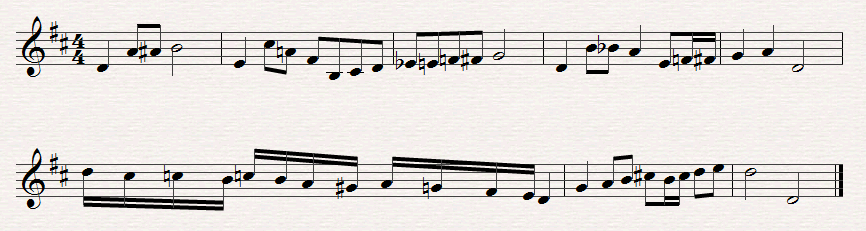 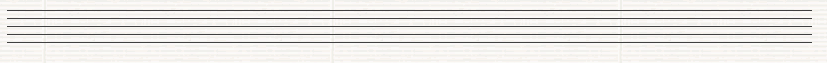 Answer (a) or (b)Identify the following Intervals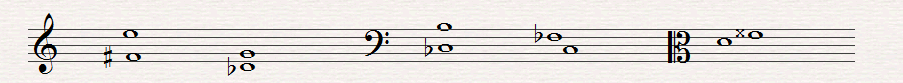              ______             ______               ______           ______            ______OrAbove the following notes write the following triads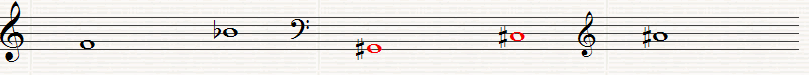             Diminished 1st.          Augmented               Minor 2nd.                 Major 2nd               Diminished 2nd                Inversion                    Root position             Inversion                  Inversion               InversionRewrite the following as it would be played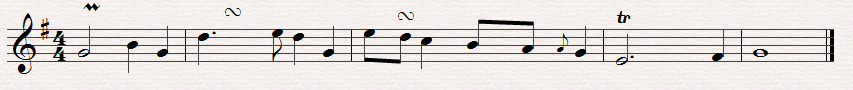 Part ii: Harmony (4o marks)One question only to be answered in this sectionHarmonise the following extract by adding parts for Soprano, Alto and Tenor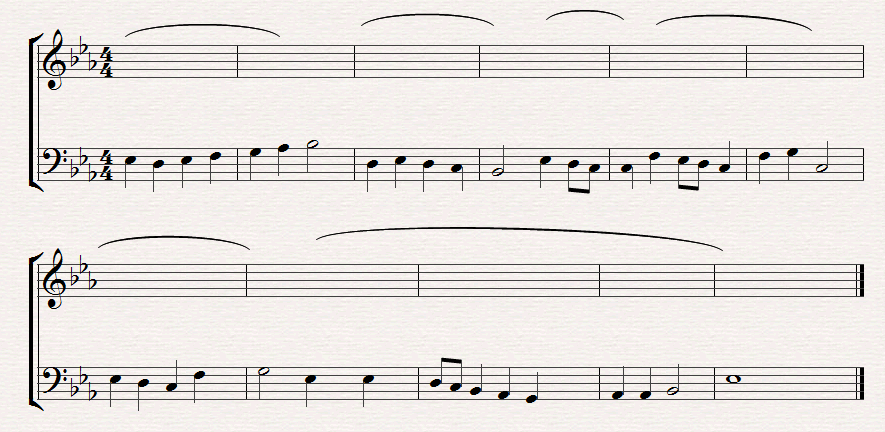 Or2,	Complete the following extract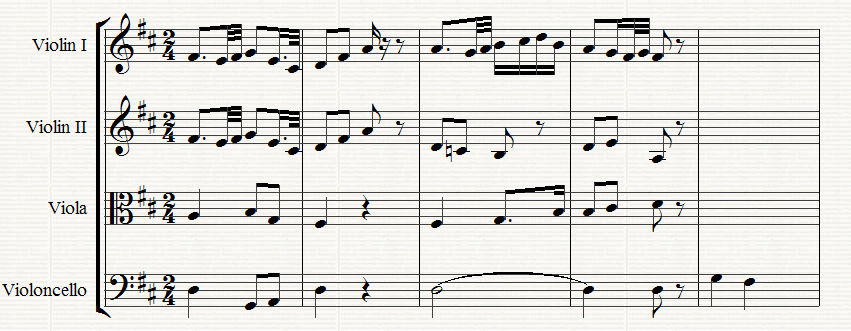 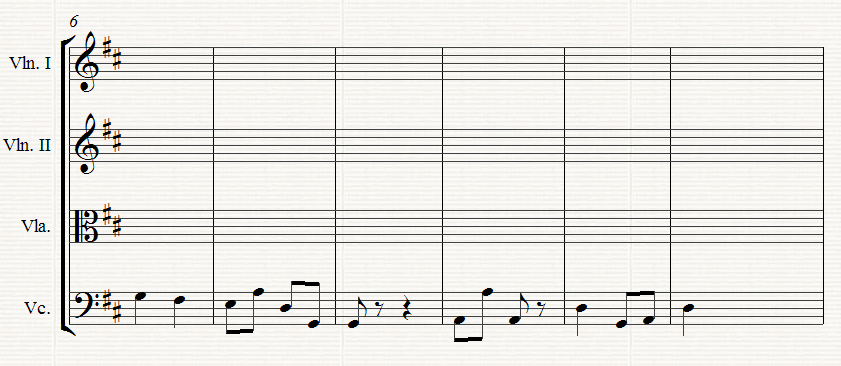 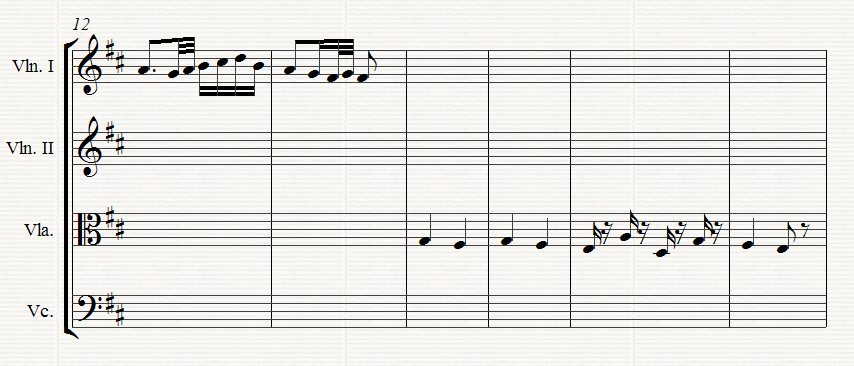 Part iii:- Contrapuntal Harmony (30 Marks)One question only to be answered in this sectionComplete the following by adding a part for Bass voice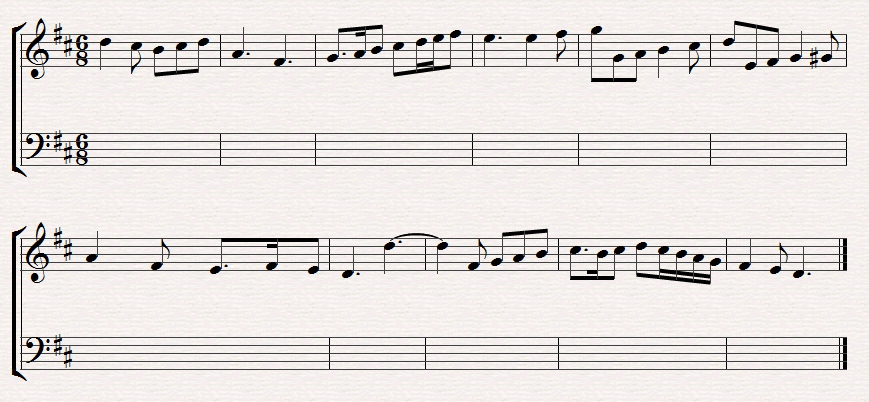 OrComplete the following extract by adding an upper part.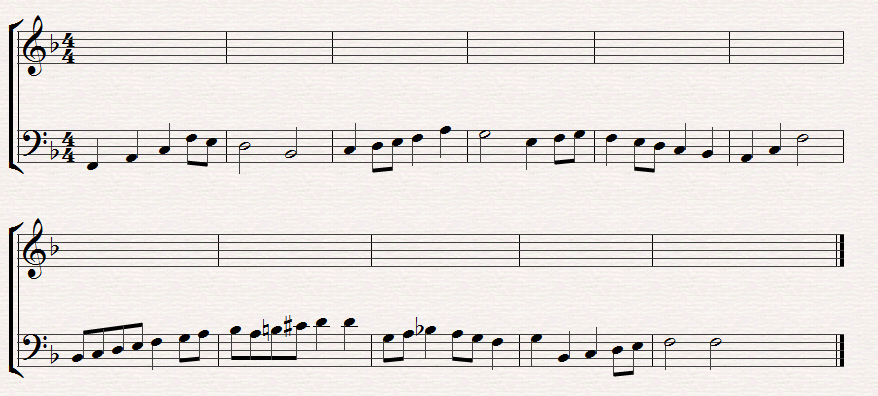 The  of Music and DramaProfessional Diploma for TeachersPaper 2: 100 marksDecember 2012GRIFFTH COLLEGE All three parts to be answeredPart 1: Teaching methods  (40 marks)Answer one question from section A and one from section BSection AA1	How would you seek to convince a pupil that the practice of scales and arpeggios in not only necessary but, done properly, also interesting.  Outline steps you would take to make them as interesting as possible.OrA2	In developing an astute ear, rhythm and pitch are the main elements.  Outline how you would cultivate these facilities in a student. Illustrate with musical examples where necessarySection BB1	Outline how you would explain the function of the sustaining pedal on the piano and what steps you would take to cultivate that technique.  Cite some pieces which would  help your  pupil  improve this technique. OrB2	Cantabile is essential in the performance of music. Outline how you would develop this to a high standard with a senior studentPart 11: History (30 marks)Candidates should answer two questions only in this section – both questions must be from the same chosen historic period. Include musical citations and/or examples where relevant to support you answer1685 – 1800Compare the Oratorios of Bach and HandelAssess the contribution of Haydn to the development of the Symphony Discuss the importance of Mozart as a composer of Opera 	1800 – 1900Which composer do you consider contributed most to the development of the Piano in the 19th century?  Outline the reasons for your  selection. Discuss the development of the symphony in the latter part of the 19th centuryOpera was a major form of composition in this century. Which composer would you consider the master of this genre.1900 – 1999The 20th century saw the emergence of a number of eminent Irish composers. Select one composer and assess their contribution to the Classical Music repertoire.Outline the features of  Impressionism with special reference to the Music of  Debussy and Ravel.In the 20th century composers experimented with various new techniques.  List some of these composers  and discuss the development of any one of themPart iii: Analysis (30 marks)Study the attached copy of Mozart’s Sonata in C, K. 309, 1st. movement and answer the following questions.(i)	 Using bar numbers outline the form of the movement, including the principal key changes Describe the chords (including position) in bars 35 - 42.What key is suggested in bars 67 – 68Identify the cadence and key between bars 21 - 22 and 81 - 82 Give the meaning of each of the following:-AllegroCrescsftrsfp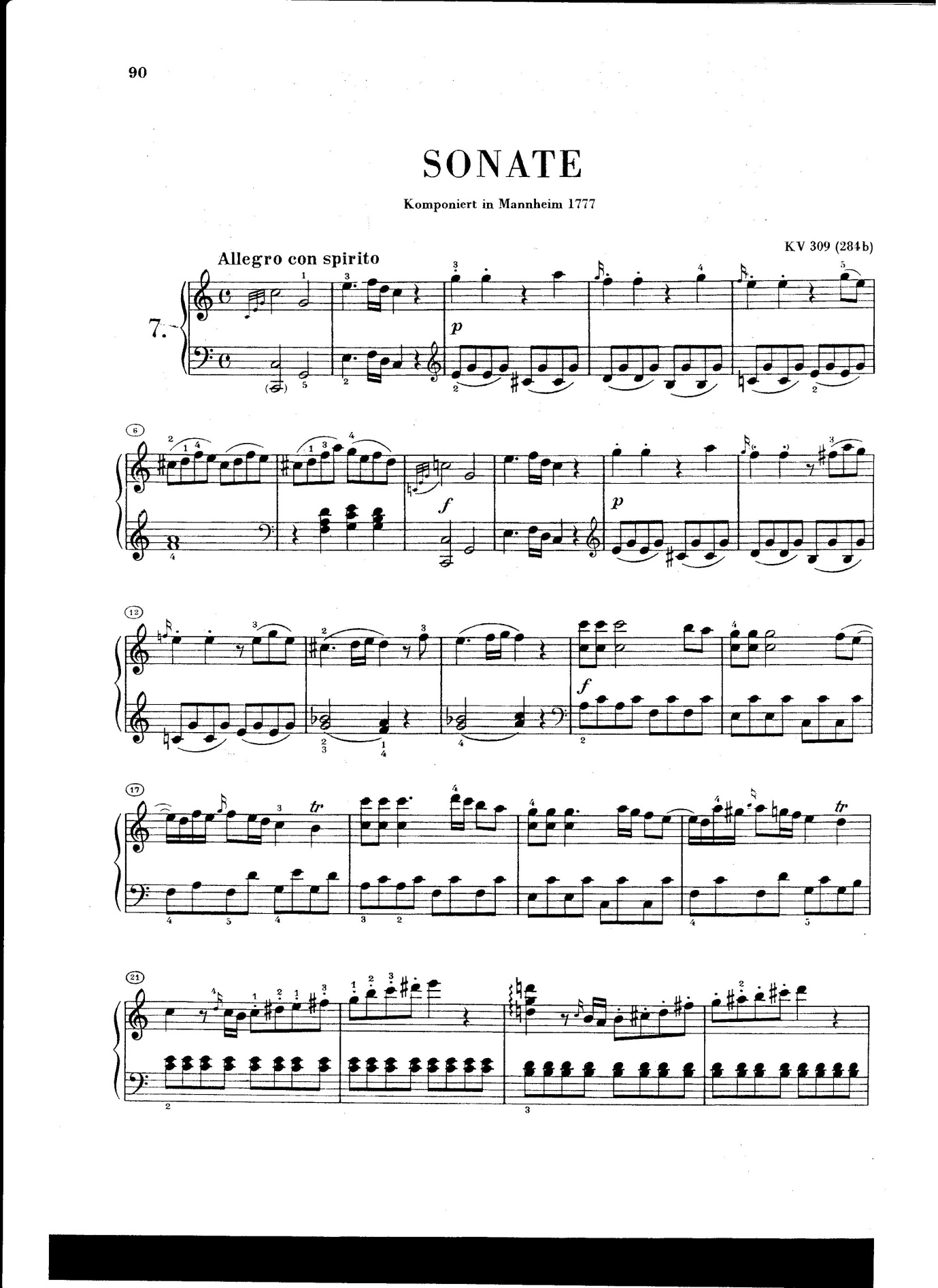 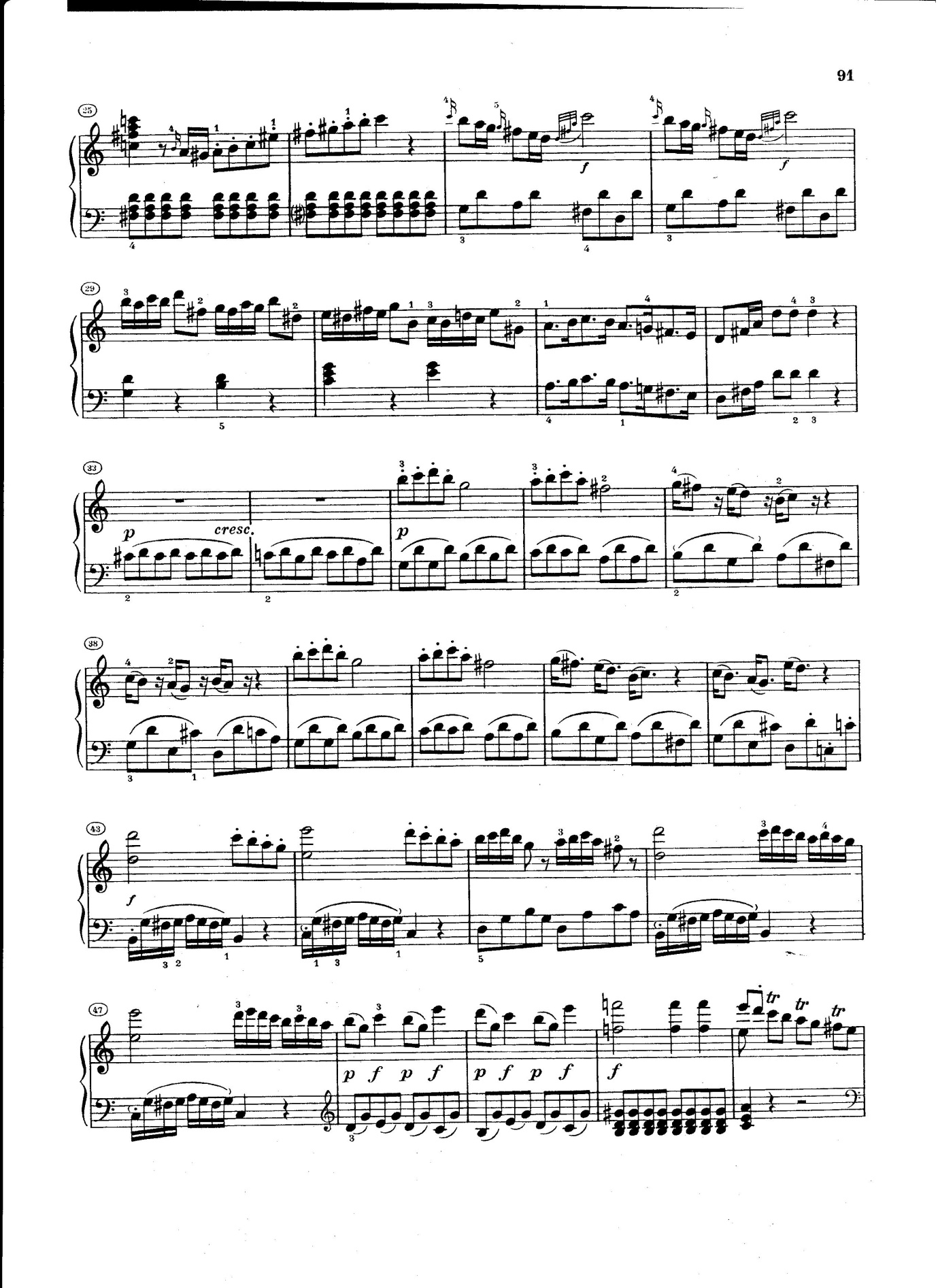 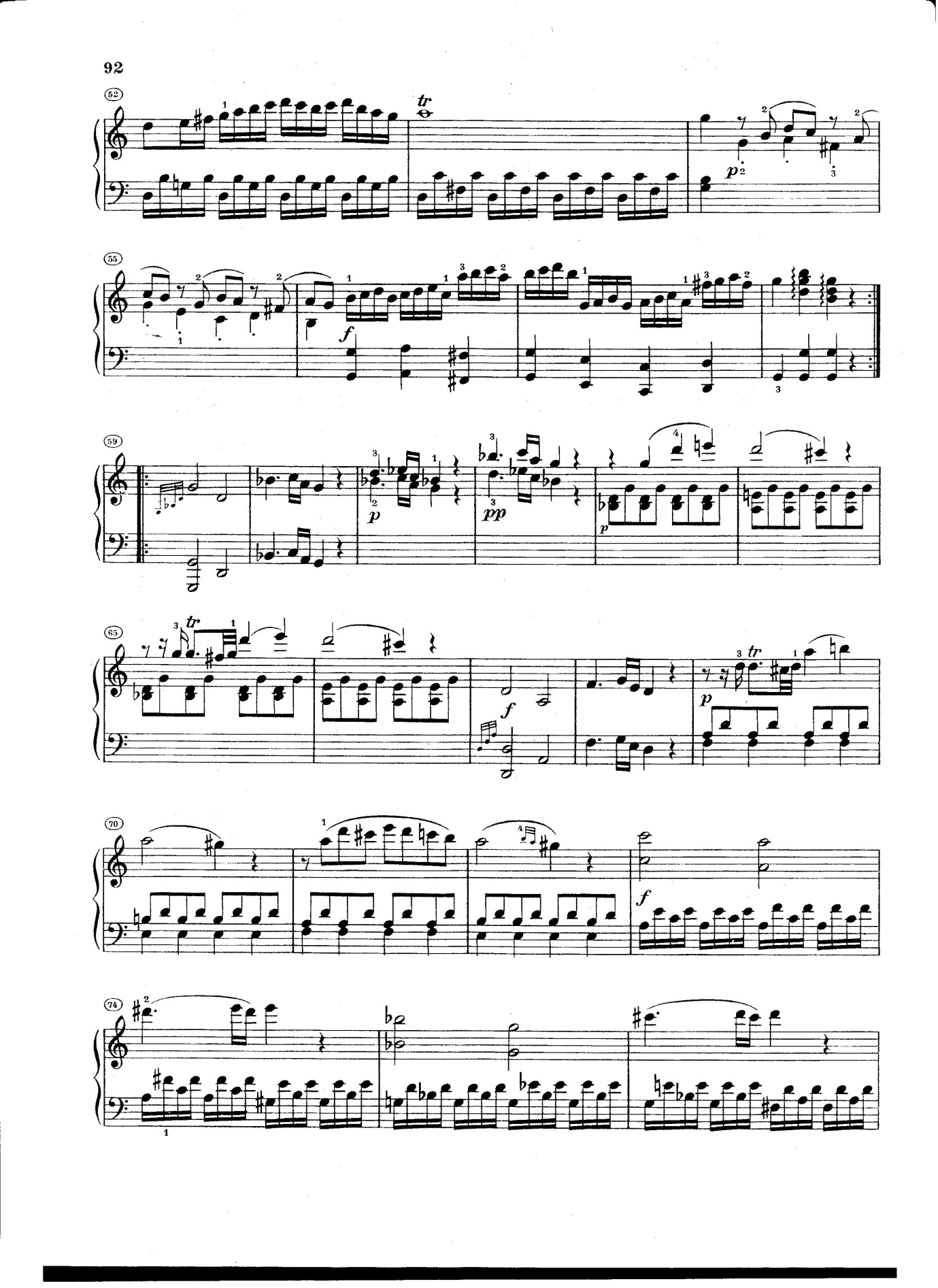 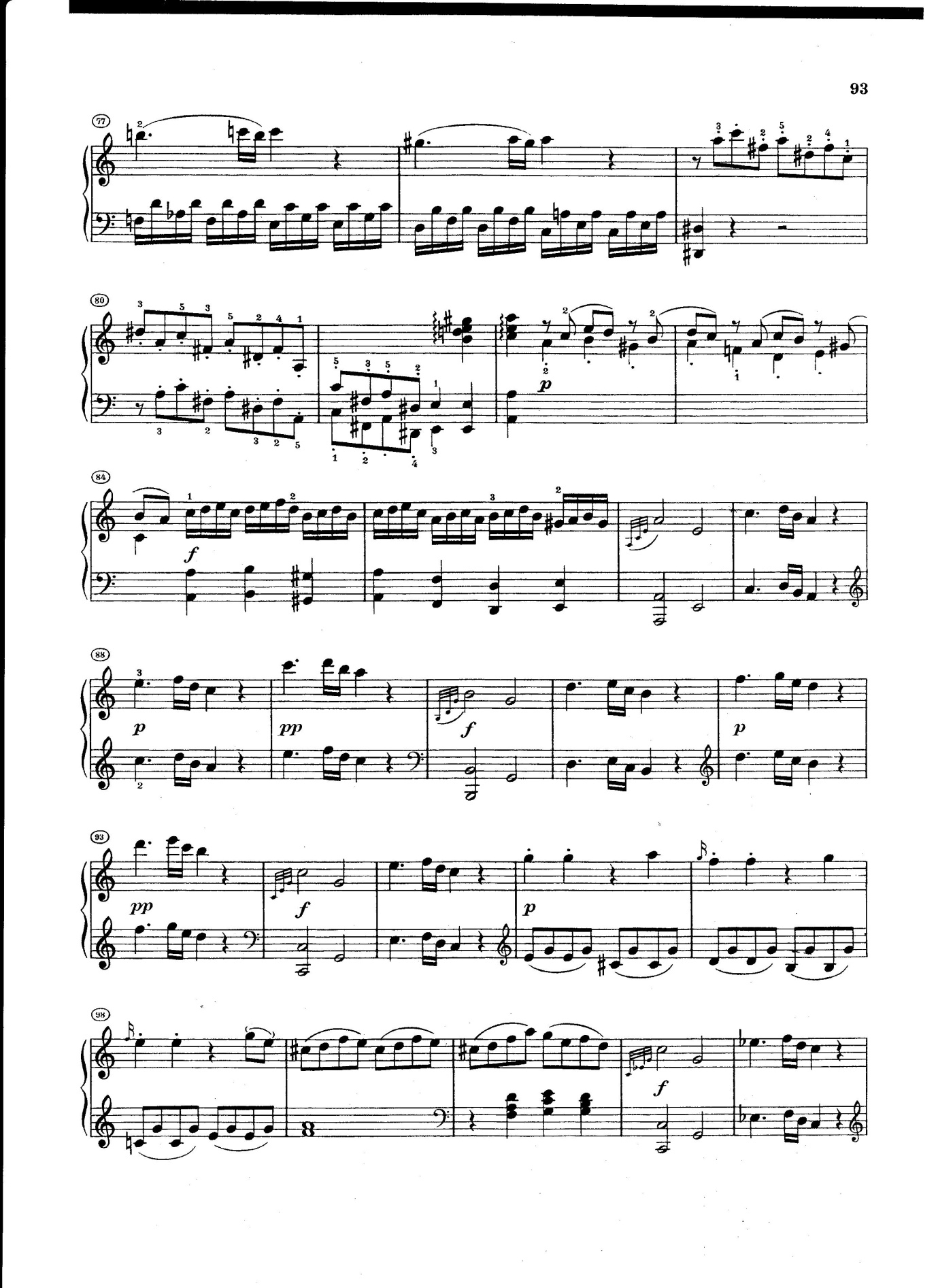 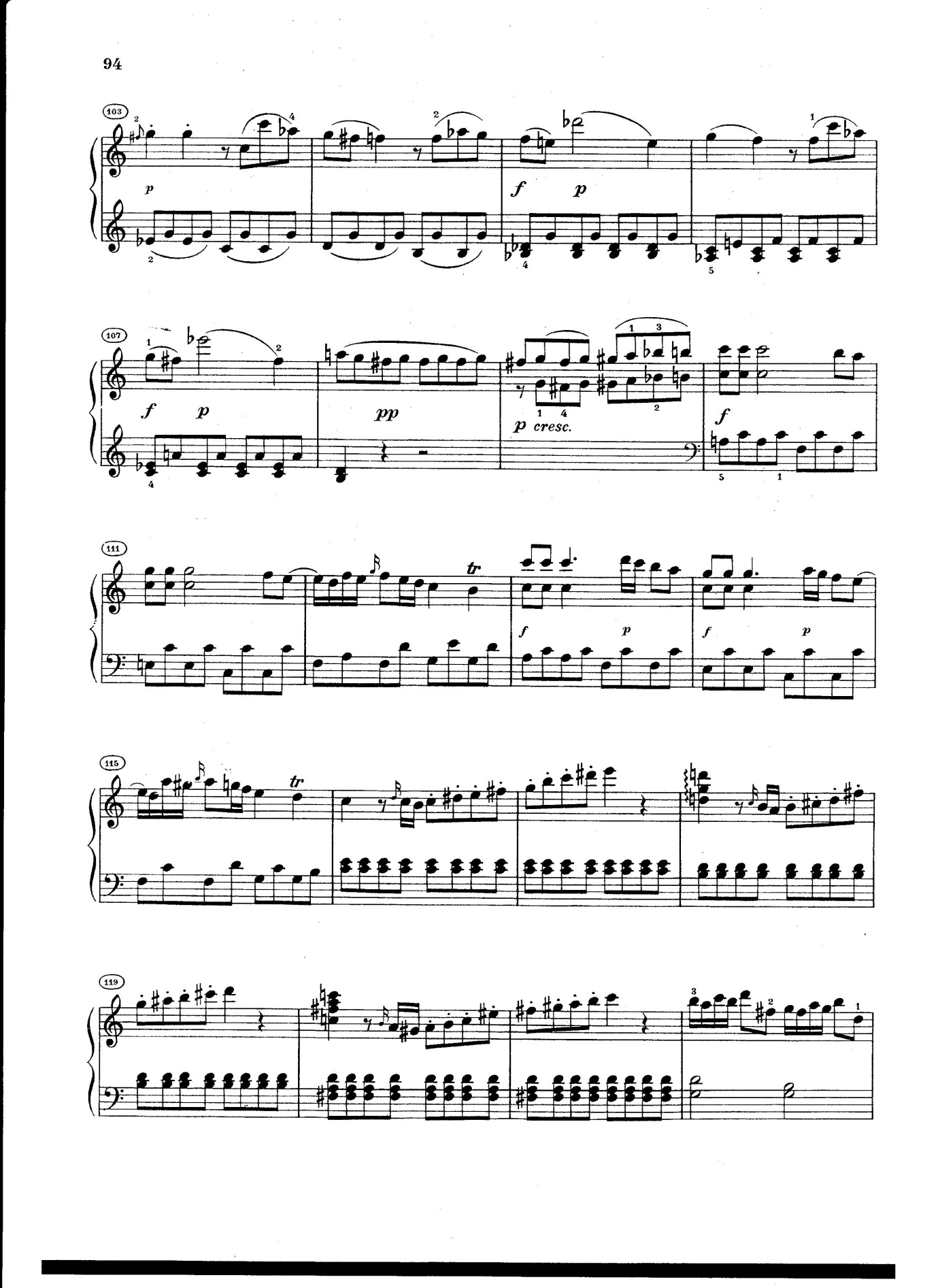 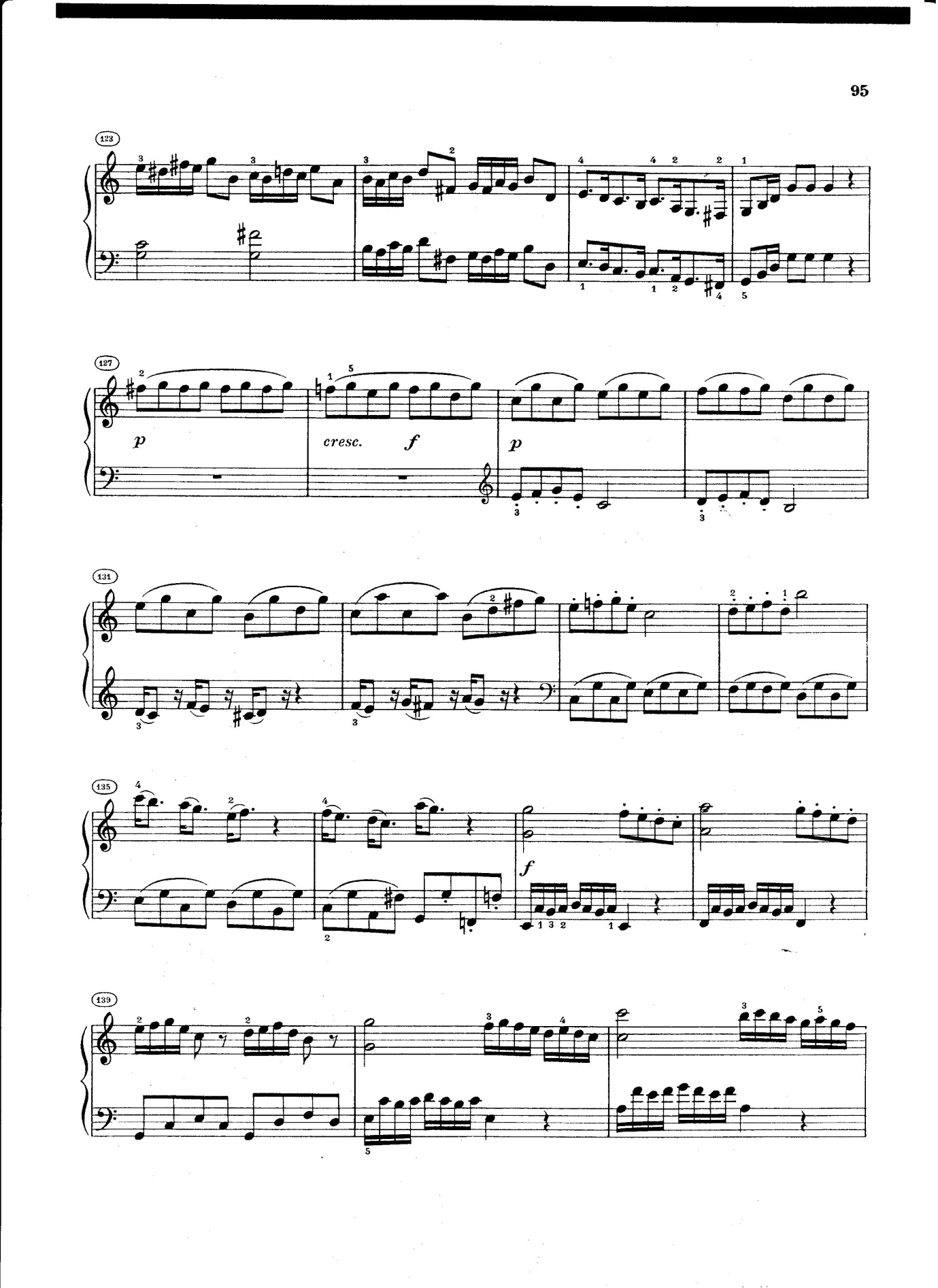 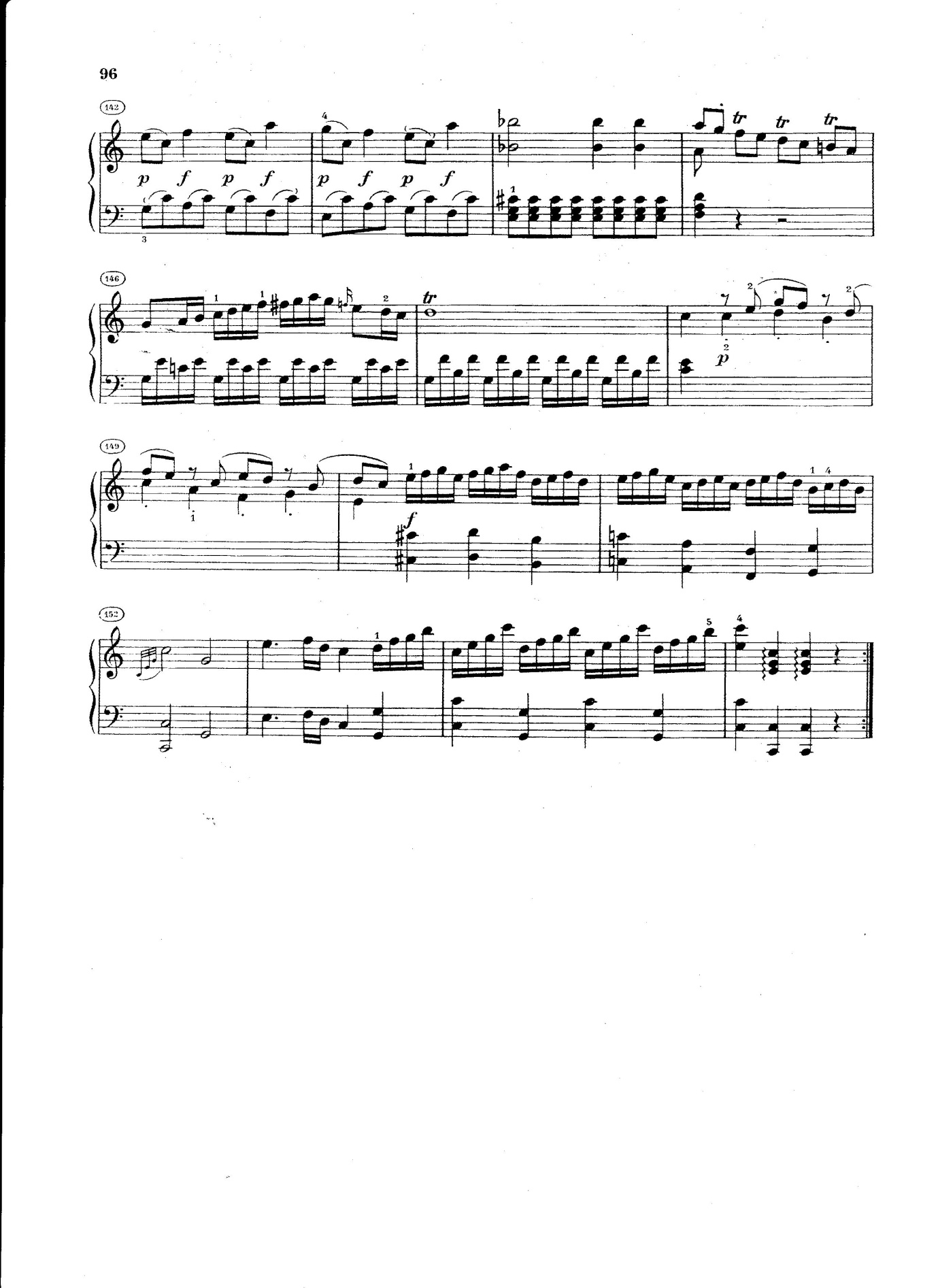 